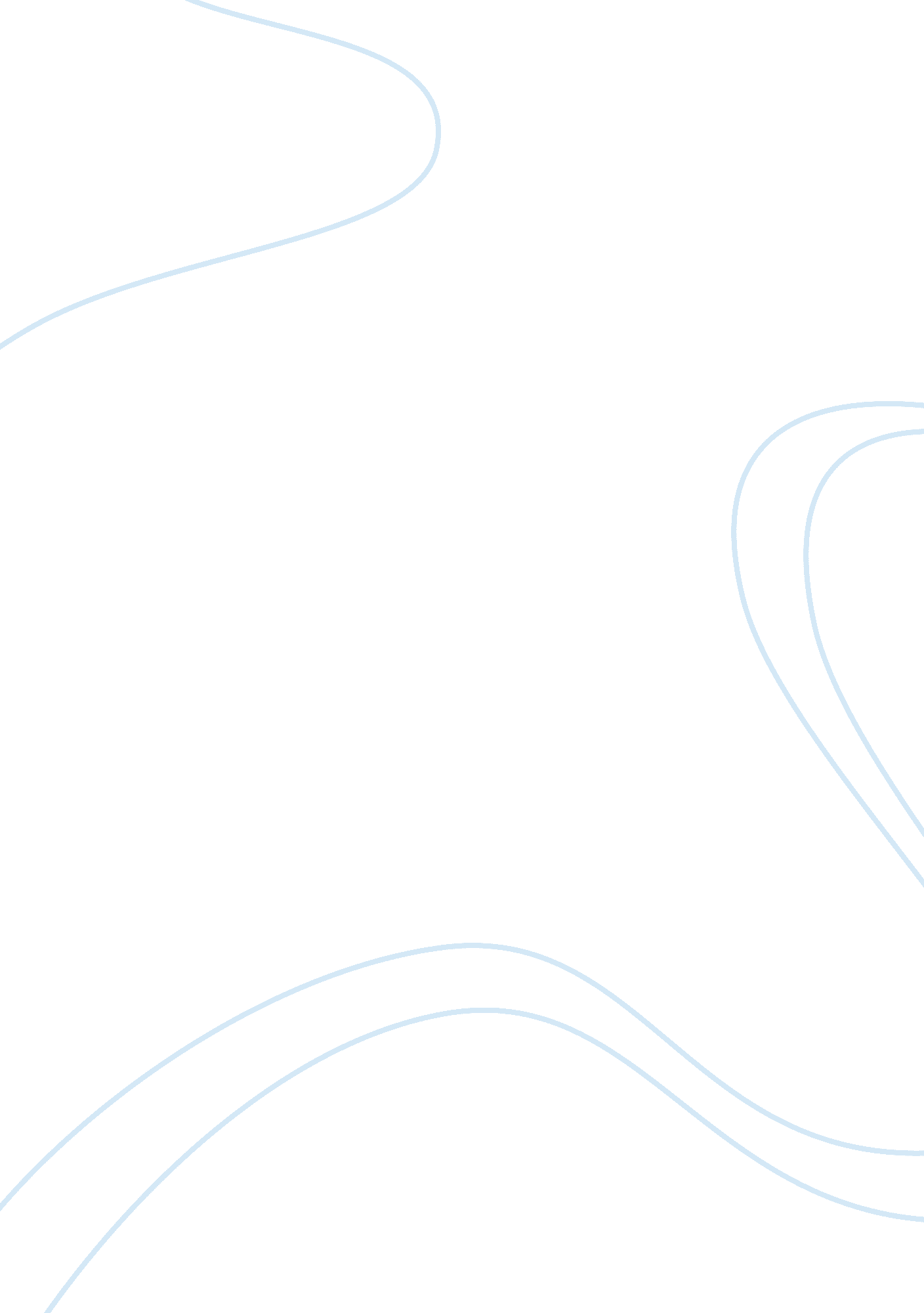 The ten commandments essay sampleLaw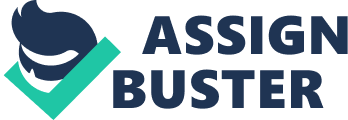 God was so good to all people and so he gave Moses the laws which will guide the Israelites on how they will be able to live in peace and with love. His begotten son followed the same rules and in return, he asked his followers to obey the same set of rules so that everyone will live in goodness. The Ten Commandments were written in stone tablets given to Moses by the Lord God in Mt. Sinai. From then on, Moses spread the word and people who learned to have faith in God followed these laws. In general, the Ten Commandments were set of rules or laws which guide people on how to live in goodness but we have to admit that due to the changes in the society and the booming of several religions, not everyone will believe on what was written in the stone tablets. Perhaps, not all will even dare to look at it the same way that a Roman Catholic would do because they were used to it. Not all religions believed in what was written in the bible, they themselves have their own bible to read and to follow thus, it makes use realize that despite of the Ten Commandments’ effort to build goodliness in the world, it still can’t hold to every people. Sometimes there will always come a time that believers will think twice and other will not mind. This set of laws was made out God’s love to his people. Despite of the fact that people were sinners, he made it possible for them to be guided accordingly. IF we will try to analyze the Ten Commandments, we will see that the first three commandments were spiritual commandments while the rest were social rules (Kurtus, 2006) which can be summarized by saying “ Do no Harm” (Carrier, 2005). The first three commandments were (1) Honor the Lord your God above all, you shall not have other Gods before me, (2) You shall not take the name of the Lord your God in vain and (3) Remember to keep the Holy Sabbath day. These first three commandments were the laws regarding how we treat God and how we should value him. His immortality and power should be the only one to be look into by the people. It was him who is the God of all humans. The remaining laws were (4) Honor your father and mother, (5) You shall not kill, (6) You shall not commit adultery, (7) You shall not steal, (8) You shall not bear false witness against your neighbour, (9) You shall not covet your neighbour’s wife and the last one (10) You shall not covet anything that belongs to your neighbour. This set of laws on the other hand talked about the social aspect that people should follow. Despite of the fact that these commandments were really strong in nature, we still cannot deny the fact that not all of these were being followed. The Ten Commandments in Reality In reality and in present, there is a big question which makes these commandments as one of the most important subject. Are all the laws being followed? Do people have the initiative to even take a look unto it? Were these laws able to make a better world? We ourselves could jot even answer these questions. We must admit that there were indeed some flaws in these laws. People would not mind some of these laws because they might too busy with some other things which is far more important that sit and think about the Ten Commandments. Let’s admit it; we are all neglecting the laws which God sent as our guides. As days go by, crime kept on invading the whole world. Several problems occur and wars are all over the world. Terrorism would not stop as killings kept on going until we don’t know. There was indeed chaos all over the world despite of the fact that some would not want to let go their faith in God. The whole world is in danger and the Ten Commandments were not being followed. International law and country laws serve as the laws to be followed. People are civilized already and there is a hard way to continue preaching the word of the Lord while we kept on believing that everything will be alright. There was a huge transition as several religions started to boom. New beliefs were accepted. Now, where are the Ten Commandments? Questions Regarding some of the Laws Since we were already having a debate in how effective the Ten Commandments were, let us raise the real issues which we have to be very sympathetic of. There is something wrong with the Ten Commandments in the sense that it somehow limits the people from living a democratic life. There was a problem which complicates almost everything in life because it overlaps with reality. In Contrast to what was written Conclusion No matter how much we try to revive the Ten Commandments and the people’s support on these laws, it will still be up to the people whether they will follow the Ten Commandments or they will simply go with the flow of human life. Our Existence follows the complications which brings the worst in each one of us. It is not the religion which makes things difficult. It is how we people accept reality that this what happens everyday. References Carrier, Richard. (2005). The Real Ten Commandments. Retrieved August 16, 2008 from                      Internet Infidels. http://www. infidels. org/library/modern/features/2000/carrier2. html The Lutheran Zephyr. (2006). Ten Commandments. Retrieved August 16, 2008 from Your        Spirit Room. http://www. lutheranzephyr. com/main/2006/02/youth_spirit_ro. html Kurtus, Ron. (2006). Relationship of Ten Commandments to Character. Retrieved August 16,   2008 from School for Champions.           http://www. schoolforchampions. com/character/10commandments. htm Hutchison, Fred. (2005). Issue Analysis: The Ten Commandments Puzzle. Retrieved August     16, 2008 from Renew America.         http://www. renewamerica. us/analyses/050310hutchison. htm Clark, Bryce and Carter, David. (2007). What the Ten Commandments really mean: 9 th Commandment. Retrieved August 16, 2008 from Bethel Church of God. What The Ten Commandments Really Mean: 9th Commandment International Humanitarian Law. (2005). Principles of International Law. Retrieved August       16, 2008 from International Committee of the Red Cross. http://www. icrc. org/ihl. nsf/FULL/390? OpenDocument 